администрацияМОРДОВСКО-давыдовского сельского поселения кочкуровского муниципального районаРЕСПУБЛИКИ МОРДОВИЯПОСТАНОВЛЕНИЕОТ 27  МАРТА 2023 ГОДА №25-П об утверждении правил предоставления в прокуратуру кочкуровского района  принятых муниципальных нормативных правовых актов, а также их проектов нормативных правовых актовВ соответствии с Федеральными законами  от 06.10.2003 года №131-ФЗ «Об общих принципах организации местного самоуправления в Российской Федерации», Уставом Мордовско-Давыдовского сельского поселения Кочкуровского муниципального района Республики Мордовия администрация Мордовско-Давыдовского сельского поселения Кочкуровского муниципального района Республики Мордовия  ПОСТАНОВЛЯЕТ:         1. Утвердить Правила предоставления в Прокуратуру Кочкуровского  района Республики Мордовия принятых нормативных правовых актов, а также их проектов нормативных правовых актов.         2. Контроль за выполнением настоящего постановления возложить на  заместителя главы Мордовско-Давыдовского  сельского поселения Кочкуровского муниципального района Республики Мордовия -Филатову Марину Васильевну.          3. Настоящее постановление вступает в силу с момента его официального опубликования.                                                                               И.о. Главы                                  Мордовско-Давыдовского сельского поселения                                                              Кочкуровского муниципального района                                                                    Республики МордовияД.Б. РомашкинаПриложение 1к постановлению администрации                                                                           Мордовско-Давыдовского сельского поселения                                                    Кочкуровского муниципального района                                                             Республики Мордовияот 27.03.2023г. №25-пПОРЯДОК                                                                           ПРЕДОСТАВЛЕНИЯ В ПРОКУРАТУРУ КОЧКУРОВСКОГО РАЙОНА РЕСПУБЛИКИ МОРДОВИЯ МУНИЦИПАЛЬНЫХ НОРМАТИВНЫХ   ПРАВОВЫХ АКТОВ, А ТАКЖЕ ИХ ПРОЕКТОВ, ПРИНЯТЫХ АДМИНИСТРАЦИЕЙ МОРДОВСКО-ДАВЫДОВСКОГО СЕЛЬСКОГО ПОСЕЛЕНИЯ КОЧКУРОВСКОГО МУНИЦИПАЛЬНОГО РАЙОНА РЕСПУБЛИКИ МОРДОВИЯ1.Общие положения  1.Настоящее Положение в целях взаимодействия в правотворческой деятельности и обеспечения единства правого пространства определяет порядок предоставления в прокуратуру Кочкуровского муниципального района Республики Мордовия принятых администрацией Мордовско-Давыдовского сельского поселения Кочкуровского муниципального района Республики Мордовия муниципальных нормативных правовых актов и их проектов.2.Порядок предоставления в прокуратуру Кочкуровского муниципального района Республики Мордовия принятых муниципальных нормативных правовых актов, а также проектов нормативных правовых актов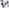 2.1.Проекты правовых актов (далее-проекты НПА) направляются администрацией Мордовско-Давыдовского сельского поселения Кочкуровского муниципального района в  прокуратуру района (далее-прокуратура) не позднее, чем за 10 (десять) рабочих дней до планируемой даты их рассмотрения и принятия,2.2.При необходимости срочного рассмотрения и принятия нормативного правового акта, срок направления проекта НПА может быть сокращен по согласованию с прокуратурой.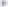 2.3.Муниципальные нормативные правовые акты (далее-НПА) направляются в прокуратуру не позднее 5 (пяти) рабочих дней со дня их подписания в установленном порядке.2.4.Обязанность по обеспечению направления в прокуратуру НПА, проектов НПА в установленные сроки возлагается на уполномоченное должностное лицо- заместителя главы Мордовско-Давыдовского сельского поселения Филатову М.В., которое организует процесс их направления в прокуратуру, осуществляет контроль за соблюдением сроков их направления, ведет учет направленных в прокуратуру НПА, проектов НПА, а также заключений на НГ[А.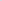 2.5.НПА, проекты НПА направляются в прокуратуру на бумажном носителе, в случае наличия технической возможности проекты НПА предоставляются в электронной форме посредством электронной почты.2.6.В случае поступления из прокуратуры отрицательного заключения на. проект НПА, с указанием на. несоответствие федеральному законодательству и (или) наличие коррупциогенного фактора, проект приводится в соответствие с действующим законодательством проект приводится в соответствие с действующим законодательством в возможно короткие сроки, но не позднее 30 календарных дней с даты получения заключения  прокуратуры. О результатах рассмотрения заключения прокуратура района информируется в установленный срок.2.7.Еженедельно, (по средам) уполномоченным должностным лицом по установленной форме в прокуратуру направляется таблица принятых в отчетном периоде НПА (Приложение №1). 2.8.Ежемесячно, не позднее 30 числа, уполномоченным должностным лицом по установленной форме в прокуратуру направляется реестр принятых в прошедшем месяце НПА (Приложение№2).2.9.Контроль за выполнением настоящего Порядка возлагается на администрацию Мордовско-Давыдовского сельского поселения Кочкуровского муниципального района Республики Мордовия.	                 Приложение №1 Сведения о правотворческой деятельности органов местного самоуправленияАдминистрация Мордовско-Давыдовское сельское поселение Кочкуровский муниципальный район Республика Мордовия	Приложение №2	Реестр принятых НПА с____по___Наименование показателяНаименование показателя20222023Отчетная неделяКоличество проектов НПА, подготовленных в отчетный периодКоличество проектов НПА, направленных в прокуратуру района  в отчетный периодКоличество проектов НПА, принятых в отчетный периодКоличество не учтенных органами государственной власти, органами местного самоуправления заключений, в которых прокурор указывал на нарушения федерального законодательстваКоличество принятых нормативных правовых актов без учета замечаний прокурораКоличество заседаний органов государственной власти, органов местного самоуправления, заседаний комитетов, комиссий, рабочих групп№Дата принятия НПАОрган, принявший НПАВид и наименование НПАРеквизиты принятого НПА